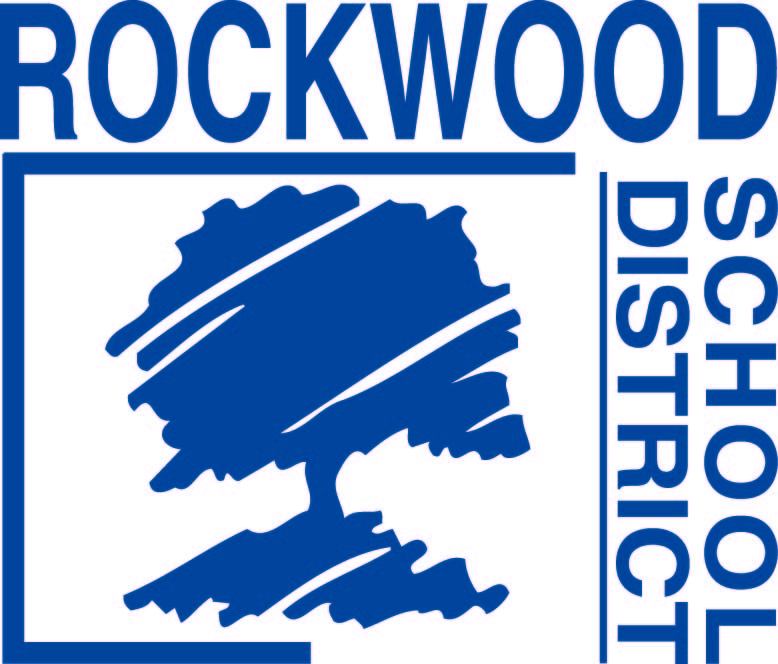 Addendum #2Date: March 6, 2017Rockwood School District – RFP No. RFP0217FINANCEBank Depository, Procurement Card and Investment Advisory ServicesThe Request for Proposals (RFP) for the above named project is amended as noted in this Addendum. This Addendum consists of questions and Rockwood School District’s responses. Question 1: Who does the School District bank with currently? Response: Bank of America for depository accounts and MOSIP for investmentsQuestion 2: Can you provide a number of checks deposited per month for the deposit reconciliation details needed on Attachment D?Response: The District averages 615 monthly vault deposits.  The purpose of this request is not at the check detail level, but on the deposit bag.  We want the ability to have a report of vault deposits and match the vault deposits to our financial software that has a matching serialized number.Question 3: Can you provide clarification on the three (3) services you show on Attachment E for CPO GPS Confirms, Pro Maintenance and CP Biller GTW Maintenance? Response: See below. In some case the District is providing the AFP Code.	  ·         CPO GPS Confirms - audit confirmations           	  ·      Pro Maintenance - online banking site           	  ·      CP Biller GTW Maintenance - 30000End of Addendum #2